ΘΕΜΑ: :«Πρόσκληση εκδήλωσης ενδιαφέροντος για λεωφορεία»Σας γνωρίζουμε ότι το σχολείο μας πρόκειται να πραγματοποιήσει, επισκέψεις για το υπόλοιπο του σχολικού έτους 2018-2019 ως εξής: Το 2ο ΕΠΑΛ Ευόσμου διατηρεί το δικαίωμα να επιλέξει προσφορές με βάση τις ανάγκες του είτε συνολικά είτε τμηματικά είτε μερικά. Οι προσφορές θα κατατεθούν στη Γραμματεία του 2ουΕΠΑΛ Ευόσμου: Την Τρίτη 03-04-19 στις 12:00 το μεσημέρι και θα ανοιχθούν την ίδια μέρα στις 14:00 μ.μ.Να αναφέρονται στο σύνολο της παρούσας πρόσκλησης ή σε μέρος αυτής, δηλαδή είτε στο «1» είτε στο «2» είτε στο «3» είτε σε συνδυασμό τους                                                                        Ο ΔΙΕΥΘΥΝΤΗΣ                                                                      Βιόπουλος Ιωάννης 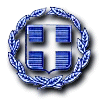 ΕΛΛΗΝΙΚΗ  ΔΗΜΟΚΡΑΤΙΑΥΠΟΥΡΓΕΙΟ ΠΑΙΔΕΙΑΣ ΚΑΙ ΘΡΗΣΚΕΥΜΑΤΩΝΠΕΡΙΦΕΡΕΙΑΚΗ ΔΙΕΥΘΥΝΣΗΠΡΩΤ/ΘΜΙΑΣ & ΔΕΥΤ/ΘΜΙΑΣ ΕΚΠ/ΣΗΣ ΚΕΝΤΡΙΚΗΣ ΜΑΚΕΔΟΝΙΑΣΔ/ΝΣΗ ΔΥΤΙΚΗΣ ΘΕΣΣΑΛΟΝΙΚΗΣ2ο ΕΠΑΓΓΕΛΜΑΤΙΚΟ ΛΥΚΕΙΟ ΕΥΟΣΜΟΥΤαχ. Δ/νση : Τέρμα Σμύρνης Ταχ. Κώδ.  : 56224  ΕύοσμοςΤηλέφωνο  : 2310 707071FAX : 2310 757424Πληροφορίες: Βιόπουλος Ι.             Εύοσμος 26-03-19            Αρ. Πρωτ.: 357Προς : Ενδιαφερόμενα Γραφεία Γενικού Τουρισμού ΗΜΕΡΟΜΗΝΙΑ/ΤΟΠΟΣ/ΔΙΑΡΚΕΙΑΕΙΔΟΣΑΡΙΘΜΟΣ ΜΕΤΑΚΙΝΟΥΜΕΝΩΝΑΡΙΘΜΟΣ ΛΕΩΦΟΡΕΙΩΝ114-05-19 – Καβάλα 06:30 πμ έως 19:00 μμΜονοήμερη390 μαθητές – 20 συνοδοί Όσα απαιτούνται ανάλογα με τους επιβάτες (50 ή 60 ή 70  θέσεων)214-06-19 – Δίον, Λιτόχωρο και Μονή Αγ. Διονυσίου 07:00 πμ έως 19:00 μμErasmus+ καθηγητών 50 καθηγητές 1 (50 θέσεων) 315-06-19 – Μονή Ευαγγελισμού Ορμύλιας – Άφυτος  07:00 πμ έως 19:00 μμErasmus+ καθηγητών 50 καθηγητές 1 (50 θέσεων)